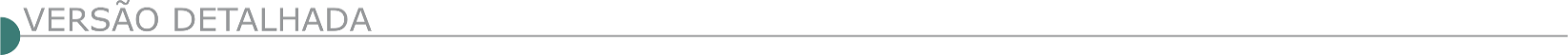 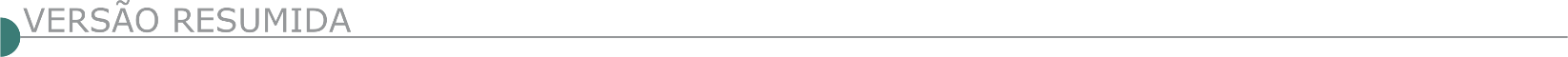 ESTADO DE MINAS GERAISPREFEITURA MUNICIPAL DE AUGUSTO DE LIMACONCORRÊNCIA Nº001/2024Objeto: Execução de Obra de Construção de 01 Quadra Poliesportiva Coberta, na localidade de Marisia, município de Augusto de Lima/MG. Data de entrega dos envelopes de Proposta e Documentação: 15/05/2024 até às 10:00 h. Informações e edital poderão ser obtidos na Prefeitura Municipal, na Av. Cel Pedro Pedras, 220, Centro. E-Mail licitacaoaugustodelimamg@yahoo.com, Plataforma www.licitardigital.com.br.CONCORRÊNCIA Nº002/2024Objeto: Execução de Obra de Construção de 01 Quadra Poliesportiva Coberta, no bairro Santo Agostinho, município de Augusto de Lima/MG. Tipo: Menor Preço: Data de entrega dos envelopes de Proposta e Documentação: 15/05/2024 até às 14:00 h. Informações e edital poderão ser obtidos na Prefeitura Municipal, na Av. Cel Pedro Pedras, 220, Centro. E-Mail licitacaoaugustodelimamg@yahoo.com, Plataforma www.licitardigital.com.br.PREFEITURA MUNICIPAL DE CANÁPOLIS CONCORRÊNCIA ELETRÔNICA Nº 001/2024Objeto: Execução da obra de infraestrutura de rede de esgoto no Bairro Derceni no Município de Canápolis – MG, que fará realizar no dia 17 de maio de 2024 às 08h30min, na plataforma www.bllcompras.org.br. O Edital com todas as exigências e condições encontra-se à disposição dos interessados, no site oficial do município de Canápolis-MG e na plataforma de licitação www.canapolis.mg.gov.br e www.bllcompras.org.br.CONCORRÊNCIA ELETRÔNICA Nº 002/2024Objeto: Construção de piscina para o centro de convivência do idoso que fará realizar no dia 17 de maio de 2024 às 09h00min, na plataforma www.bllcompras.org.br. O Edital com todas as exigências e condições encontra-se à disposição dos interessados, no site oficial do município de Canápolis-MG e na plataforma de licitação www.canapolis.mg.gov.br e www.bllcompras.org.br.PREFEITURA MUNICIPAL DE CONTAGEM - SECRETARIA MUNICIPAL DE ADMINISTRAÇÃO - CONCORRÊNCIA ELETRÔNICA Nº 006/2024 Objeto: Execução de obras de revitalização do pavimento, drenagem superficial e implantação de redes de drenagem em vias – programa asfalto novo, contagem/mg, lote 1 – regional eldorado, lote 2 - regional sede, marcado para as 10:00hs do dia 16/05/2024, no site www.portaldecompraspublicas.com.br.PREFEITURA MUNICIPAL DE DIVINO - REPUBLICAÇÃO - CONCORRÊNCIA ELETRÔNICA Nº 1/2024 PAL Nº 025/2024Objeto: Execução de serviços de adequação e pavimentação de estradas vicinais, no Município de Divino-MG. A sessão será realizada através do Portal Eletrônico LICITANET no dia 31 de maio de 2024 às 09:00 horas. A cópia do edital está disponibilizada no site da prefeitura municipal de Divino, através do sítio eletrônico www.divino.mg.gov.br, assim como no Portal Nacional de Contratações Públicas - "PNCP", podendo também ser requerida pelo e-mail: licitacao@divino.mg.gov.br. Os esclarecimentos necessários serão obtidos no Setor de Licitações da Prefeitura Municipal de Divino, situado na Rua Marinho Carlos de Souza, No 05, Centro, CEP 36.820-000, Divino - MG, Tel (032) 3743 0606.PREFEITURA MUNICIPAL DE DORES DE GUANHÃESRETIFICAÇÃO - CONCORRÊNCIA ELETRÔNICO Nº 002/2024Objeto: Calçamento em bloquete sextavado na Rua Vieira, Comunidade da Vila Esperança- Dores de Guanhães. Fica retificado o Edital. Entrega das propostas a partir do dia 29 de abril de 2024 no site https://licitanet.com.br. Encerramento de envio de Proposta e Habilitação e Início da Sessão Eletrônica dia 14 de maio de 2024 às 09hs00min. O edital e anexos encontram-se disponível no site do município https://doresdeguanhaes.mg.gov.br ou portal https://licitanet.com.br. Informações e esclarecimentos protocolados via e-mail: licitacao@doresdeguanhaes.mg.gov.br.RETIFICAÇÃO - CONCORRÊNCIA ELETRÔNICO Nº 003/2024Objeto: Calçamento em bloquete sextavado na Comunidade do Caraça – Dores de Guanhães/MG. Fica Retificando o Edital. Entrega das propostas a partir do dia 29 de abril de 2024 no site https://licitanet.com.br. Encerramento de envio de Proposta e Habilitação e Início da Sessão Eletrônica dia 15 de maio de 2024 às 09hs00min. O edital e anexos encontram-se disponível no site do município https://doresdeguanhaes.mg.gov.br ou portal https://licitanet.com.br. Informações e esclarecimentos protocolados via e-mail: licitacao@doresdeguanhaes.mg.gov.br.PREFEITURA MUNICIPAL DE ENTRE FOLHASCONCORRÊNCIA ELETRÔNICO Nº 05/2024Objeto: Execução de Obra de Drenagem e Pavimentação com Blocos Intertravado de Concreto, em diversas ruas, Município de Entre Folhas - MG. Abertura: as 09:00 Horas do dia 17/05/2024. O edital encontra-se à disposição no através do endereço eletrônico www.entrefolhas.mg.gov.br, na Plataforma de Licitações AMM Licita (Licitar Digital), através do endereço eletrônico www.licitardigital.com.br e também no prédio sede da Prefeitura. CONCORRÊNCIA ELETRÔNICO Nº 006/2024Objeto: Execução de Obra de Reforma e cobertura das instalações esportivas no município de Entre Folhas - MG. Abertura: as 13:00 Horas do dia 17/05/2024. O edital encontra-se à disposição no através do endereço eletrônico www.entrefolhas.mg.gov.br, na Plataforma de Licitações AMM Licita (Licitar Digital), através do endereço eletrônico www.licitardigital.com.br e também no prédio sede da Prefeitura.PREFEITURA MUNICIPAL DE ESPERA FELIZ - CONCORRÊNCIA ELETRÔNICA Nº 9/2024Objeto: Pavimentação asfáltica em CBUQ de parte estrada vicinal entre São Sebastião Da Barra E Espera Feliz. Data 21/05/2024 às 09:30 horas. O edital completo encontra – se disponível no site: www.licitanet.com.br/.PREFEITURA MUNICIPAL DE EXTREMA - CONCORRÊNCIA ELETRÔNICA Nº 000006/2024Objeto: Execução de terraplenagem, drenagem, implantação da rede de água potável e esgotamento sanitário e pavimentação do futuro residencial de interesse social - TENENTES VI - no BAIRRO DO TENENTES - EXTREMA-MG, que fará realizar às 09:00 horas do dia 15 de maio de 2024, por meio eletrônico no site www.ammlicita.org.br. Mais informações, através do endereço eletrônico-Licitações do Executivos Imprensa Oficial, www.extrema.mg.gov.br.PREFEITURA MUNICIPAL DE ITAMBACURI - CONCORRÊNCIA Nº 002/2024Objeto: Execução de obras e serviços de construção de muro de arrimo em alvenaria de bloco de concreto estrutural, realizará no dia 16/05/2024, às 09:00horas. Edital e informações encontram-se à disposição no setor de licitações à Praça dos Fundadores, 325 – Centro – tele (33)3511-1826, nos dias úteis, no horário de 08 às 12 horas ou no site: www.itambacuri.mg.gov.br e www.licitardigital.com.br.PREFEITURA MUNICIPAL DE ITAMOGI - CONCORRÊNCIA ELETRÔNICA Nº 02/24Objeto:  Execução das obras de pavimentação asfáltica de estradas rurais no município de Itamogi, localizada na estrada vicinal pinheirinho, Dia 15/05/24 às 08h15m. Os editais estão a disponível para os interessados na sede da Prefeitura Municipal de Itamogi/MG, à Rua Olímpia E. M. Barreto nº 392, Lago Azul das 09h às 16h e nos sites www.itamogi.mg.gov.br e www.ammlicita.org.br. Maiores informações telefone (35) 3534-3800 e-mail licitacao@itamogi.mg.gov.br.PREFEITURA MUNICIPAL DE ITAPEVACONCORRÊNCIA ELETRÔNICA Nº 3/2024Objeto: Contratação de empresa para execução de obras de engenharia para calçamento em piso intertravado (16 faces e= 8cm - fck = 35 mpa) em trechos do Bairro Capetinga. A sessão de disputa será realizada às 13 horas do dia 14 de maio de 2024 eletronicamente no site do PORTAL COMPRAS PÚBLICAS - O Edital encontra-se no site http://www.portaldecompraspublicas.com.br. Mais informações pelo e-mail: licitacao@itapeva.mg.gov.br. CONCORRÊNCIA ELETRÔNICA Nº 4/2024Objeto: Contratação de empresa para execução de obras de engenharia para calçamento urbano em piso intertravado 16 faces 22 a 11 por 8 cm nas ruas projetadas Itasul e Teófilo Ribeiro. A sessão de disputa será realizada às 09 horas do dia 15 de maio de 2024 eletronicamente no site do PORTAL COMPRAS PÚBLICAS - O Edital encontra-se no site http://www.portaldecompraspublicas.com.br. Mais informações pelo e-mail: licitacao@itapeva.mg.gov.br.PREFEITURA MUNICIPAL DE JURUAIACONCORRÊNCIA Nº 4/2024 PRC Nº 71/2024Objeto: Construção de um imóvel no distrito mata do sino. REALIZAÇÃO: 17/05/2024, pela plataforma AMMLicita. Realização da sessão as 08h30min. O edital na íntegra será disponibilizado no site www.juruaia.mg.gov.br para conhecimento dos interessados. Dúvidas poderão ser esclarecidas através do e-mail licitacao@juruaia.mg.gov.br ou pelo telefone (35) 3553-1211.CONCORRÊNCIA Nº 5/2024 PRC Nº 073/2024Objeto: Execução de pavimentação em CBUQ, drenagem e outros na avenida Manoel Gonçalves Gamero, Rua dos Gomes e Ruas Adjacentes com recursos oriundos do MTUR (Ministério do Turismo). REALIZAÇÃO: 20/05/2024, pela plataforma AMMLicita. Realização da sessão as 08h30min. O edital na íntegra será disponibilizado no site www.juruaia.mg.gov.br para conhecimento dos interessados. Dúvidas poderão ser esclarecidas através do e-mail licitacao@juruaia.mg.gov.br ou pelo telefone (35) 3553-1211. CONCORRÊNCIA Nº 6/2024 PRC Nº 074/2024Objeto: Execução de estrutura em concreto armado e pavimentações em concreto na Avenida Manoel Gonçalves Gamero (fonte), com recursos oriundos do MTUR (Ministério do Turismo). REALIZAÇÃO: 20/05/2024, pela plataforma AMMLicita. Realização da sessão as 13h30min. O edital na íntegra será disponibilizado no site www.juruaia.mg.gov.br para conhecimento dos interessados. Dúvidas poderão ser esclarecidas através do e-mail licitacao@juruaia.mg.gov.br ou pelo telefone (35) 3553-1211.PREFEITURA MUNICIPAL DE LAGOA FORMOSA - CONCORRÊNCIA ELETRÔNICA Nº 4/2024Objeto: Realização de obra de pavimentação asfáltica flexível (CONCRETO BETUMINOSO USINADO A QUENTE - CBUQ), na estrada vicinal que liga o distrito de LIMEIRA DE MINAS a sede do MUNICÍPIO DE LAGOA FORMOSA/MG. A realizar-se no dia 14 de maio de 2024, às 08:30hrs, no site https://licitanet.com.br/. Informações pelo e-mail licitacao@lagoaformosa.mg.gov.br e edital no site www.lagoaformosa.mg.gov.br/editais.PREFEITURA MUNICIPAL DE LAGOA DOS PATOS - TOMADA DE PREÇOS Nº 12/2023Objeto: Execução de calçamento em blocos intertravados e arquibancadas no parque de exposições no município de Lagoa dos Patos/MG.PREFEITURA MUNICIPAL DE MESQUITA - CONCORRÊNCIA 005/2024Objeto:  Construção de Pórtico de Entrada no Município de Mesquita MG. Data de recebimento das propostas e disputa de lances: 14/05/2024 às 09h00min. Endereço eletrônico da disputa: Plataforma de Licitações AMM Licita www.ammlicita.org.br. O edital poderá ser solicitado na sede da Prefeitura no Paço Municipal à Rua Getúlio Vargas, nº 171, Centro, no horário 07:00 às 16:00 horas em dias uteis, ou através do site www.mesquita.mg.gov.br.PREFEITURA MUNICIPAL DE MONTES CLAROS - CONCORRÊNCIA PÚBLICA ELETRÔNICA N° 019/2024Objeto: Contratação de sociedade empresária para execução das coberturas metálicas nas UBS Nova Suíça, Primavera, Recanto das Águas, Acácias e Edgar Pereira do município de Montes Claros/MG. Íntegra do edital disponível em: https://licitacoes.montesclaros.mg.gov.br, https://licitacao/processo-licitatorio-n-1962024-concorrencia-publica-eletronica-n-0192024. Entrega da proposta: a partir das 08h do dia 29/04/2024, no endereço eletrônico: www.gov.br/compras. Data da sessão: às 09:00 do dia 14 de maio de 2024 (terça-feira). Contato: (38) 2211-4765/2211-3016 – e-mail: licitacoes@montesclaros.mg.gov.br ou licitamontes@hotmail.com.PREFEITURA MUNICIPAL DE OURO PRETO PREGÃO ELETRÔNICO Nº 004/2024Objeto: Contratação de empresa para recolhimento, transporte e disposição final de resíduos decorrentes de resto da construção civil e outros - Município de Ouro Preto/MG. Recebimento das propostas por meio eletrônico no site www.bllcompras.org.br de 29/04/2024 às 14h00m até 13/05/2024 às 07h00m. Início da sessão de disputa prevista para o dia 13/05/2024 às 10h00m. Edital no site www.ouropreto.mg.gov.br, https://grp.ouropreto.mg.gov.br/portalcidadao (em seguida clicar em transparência e depois licitação) e no site www.bllcompras.org.br. Informações: (31) 3559-3301.PREFEITURA MUNICIPAL DE RIO ACIMA - CONCORRÊNCIA ELETRÔNICA Nº 002/2024Objeto: Obra Pavimentação da Estrada do Santeiro, abertura será dia 14/05/2024 às 09 horas, na Plataforma https://rioacima.licitapp.com.br. Edital disponível: https://rioacima.licitapp.com.br, www.prefeiturarioacima.mg.gov.br. Informações: licitação@prefeiturarioacima.mg.gov.br. (031) 3545-1286. PREFEITURA MUNICIPAL DE RUBELITA - CONCORRÊNCIA ELETRÔNICA Nº 2/2024Objeto: Contratação de empresa para execução de obra de Pista de Caminhada, realizar-se no dia 14/05/2024 às 08h00min. Edital na integra através do site: http://www.rubelita.mg.gov.br.PREFEITURA MUNICIPAL DE SÃO GONÇALO DO RIO ABAIXO - CONCORRÊNCIA ELETRÔNICA N.º 02/2024Objeto: Construção de 45 unidades habitacionais em localidades diversas em atendimento às necessidades do Setor de Habitação Social, da Secretaria de Trabalho e Desenvolvimento Social. As propostas serão recebidas até às 09:00 horas do dia 16/05/2024. A operação da sessão pública se dará a partir das 09:00 horas do dia 16/05/2024. O Edital completo poderá ser obtido no sítio eletrônico https://www.saogoncalo.mg.gov.br/transparencia e/ou https://licitar.digital.PREFEITURA MUNICIPAL DE SÃO JOÃO DAS MISSÕES CONCORRÊNCIA ELETRÔNICA Nº 001/2024Objeto: Realização de pavimentação das vias internas no parque municipal de exposições. Abertura: 23/05/2024, às 09:00 horas, no site https://licitar.digital/. O Edital encontra-se disponível nos seguintes locais: Departamento de Compras e Licitações da Prefeitura Municipal de São João das Missões, situado a Praça Vicente de Paula, 302 - Centro – CEP 39.475-000 – São João das Missões (MG), no E-mail: licitacoes@saojoaodasmissoes.mg.gov.br, e no site www.saojoaodasmissoes.mg.gov.br.CONCORRÊNCIA ELETRÔNICA Nº 002/2024Objeto: Realização de obra de pavimentação asfáltica em CBUQ em ruas do Município de São João das Missões/MG. Abertura: 24/05/2024, às 09:00 horas, no site https://licitanet.com.br/. O Edital encontra-se disponível nos seguintes locais: Departamento de Compras e Licitações da Prefeitura Municipal de São João das Missões, situado a Praça Vicente de Paula, 302 - Centro – CEP 39.475-000 – São João das Missões (MG); no E-mail: licitacoes@saojoaodasmissoes.mg.gov.br, e no site www.saojoaodasmissoes.mg.gov.br.PREFEITURA MUNICIPAL DE SÃO MIGUEL DO ANTA - ALTERAÇÃO CONCORRÊNCIA ELETRÔNICA Nº 4/2024Objeto: Construção de Muro Gabião na Rua Santa Terezinha. Nova Data de abertura/Julgamento: 14/05/2024 às 07:30h. Edital: https://saomigueldoanta.mg.gov.br, https://www.portaldecompraspublicas.com.br e https://www.gov.br/pncp/pt-br. Infor: (31) 3897-1221.PREFEITURA MUNICIPAL DE SÃO PEDRO DO SUAÇUÍ - CONCORRÊNCIA Nº 002/2024Objeto: Execução de recapeamento asfáltico em TSD do trecho 2 da Alameda Antônio Ferreira Nunes Filho, município de São Pedro do Suaçuí/MG. Data da abertura: 15/05/2024, às 09:00. O edital e seus anexos poderão ser encontrados no site www.licitanet.com.br ou pelo site do município www.saopedrodosuacui.mg.gov.br. Demais informações pelo telefone (33) 3434-1141 ou pelo e-mail licitacao@saopedrodosuacui.mg.gov.br.PREFEITURA MUNICIPAL DE TOLEDO - CONCORRÊNCIA ELETRÔNICA Nº 02/2024Objeto: Execução de uma praça no Lago Municipal de Toledo/MG. Início do recebimento das propostas: 15/04/2024 às 08h00min. Fim do recebimento das propostas: 21/05/2024 às 08h00min. Início da disputa: 21/05/2024 às 09h00min. Tipo de lance: Menor Lance. Tipo de encerramento: Aberto. Valor Total do Processo: R$ 249.774,62. Em caso de dúvidas, favor contatar suporte ao fornecedor: (41) 3097-4600. Para demais informações, contato via e-mail: licitacaotoledomg@gmail.com, telefone: (35) 3436-1219.PREFEITURA MUNICIPAL DE VIRGINÓPOLISCONCORRÊNCIA SRP Nº 2/2024Objeto: Execução de pavimentação de piso em tipo intertravado modelo Unistein (16 faces), meio fio e sarjeta no trecho da Rua João Batista Magalhães, trecho da Rua Dona Virgínia e trecho da Travessa Santa Efigênia. A abertura/julgamento será dia 16/05/2024, às 09h00min. Info, tel.: (33) 3416-1260 / e-mail: licitacaovgp2@gmail.com. CONCORRÊNCIA SRP Nº 3/2024Objeto: Execução de pavimentação de piso em tipo intertravado modelo Unistein (16 faces), meio fio e sarjeta no trecho da Rua Padre Bento Ferreira - Rua do Buraco. A abertura/julgamento será dia 17/05/2024, às 09h00min. Info, tel.: (33) 3416-1260 / e-mail: licitacaovgp2@gmail.com.ESTADO DA BAHIAEMBASA - EMPRESA BAIANA DE ÁGUAS E SANEAMENTO S/A  LICITAÇÃO Nº 42/2024Objeto: Execução das obras de ampliação do Sistema de Esgotamento Sanitário de Jequié, no estado da Bahia. Disputa: 11/07/2024 às 09:00 horas. (Horário de Brasília-DF). O Edital e seus anexos encontram-se disponíveis para download no site www.licitacoes-e.com.br. O cadastro da proposta deverá ser feito no site www.licitacoes-e.com.br, antes da abertura da sessão pública. Informações através do e-mail: plc.esclarecimentos@embasa.ba.gov.br ou por telefone: (71) 3372-4756/4764.LICITAÇÃO Nº 054/24Objeto: Manutenção de redes e ramais de água na abrangência da unidade regional de Candeias (UMS). Abertura de Propostas: 23/05/2024 às 14h. (Horário de Brasília-DF). Recursos Financeiros: Próprios. O Edital e seus anexos encontram-se disponíveis para download no site www.licitacoes-e.com.br. (Licitação BB nº: 1044168). O cadastro da proposta deverá ser feito no site www.licitacoes-e.com.br, antes da abertura da sessão pública. Informações através do e-mail: plc.esclarecimentos@embasa.ba.gov.br ou por telefone: (71) 3372-4756/4764. ESTADO DE GOIÁSSANEAGO - SANEAMENTO DE GOIÁS S.A. - REMARCAÇÃO - LICITAÇÃO ELETRÔNICA Nº 002/2022Objeto: Implantação do interceptor centro de convenções e travessias, na cidade de Anápolis, no Estado De Goiás, site www.licitacoes-e.com.br, torna público que a Licitação em referência, com data e hora da Abertura da Sessão prevista para o dia 28/04/2022 às 14:30h, adiada SINE die, FOI REMARCADA para a data abaixo relacionada: Limite de Acolhimento de Propostas: 09/07/2024 às 08:00h. Abertura das Propostas: 09/07/2024 às 08:00h Data e Hora da Abertura da Disputa: 09/07/2024 às 09:00h. O Edital e anexos poderão ser obtidos no site www.saneago.com.br.ESTADO DO MATO GROSSOSINFRA - SECRETARIA DE ESTADO DE INFRAESTRUTURA E LOGÍSTICA - PREGÃO ELETRÔNICO Nº 06/2024/SINFRAObjeto: Serviços de conservação corretiva e preventiva na malha rodoviária estadual, (rodovias pavimentadas e não pavimentadas), 2ª etapa, região 03 (lote 01 - cidade polo Tangará da Serra), região 08 (lote 02 - cidade polo Sinop), região 09 (lote 03 - cidade polo Confresa) e região 11 (lote 04 - cidade polo Rondonópolis). Lançamento e envio da (s) proposta (s) e documentos de habilitação no SIAG: de 29/04/2024 a 12/05/2024, período integral, e no dia 13/05/2024 até às 07h45min - horário de Cuiabá-MT (08h45min - horário de Brasília/DF). Abertura das propostas: 13/05/2024 às 08h00min horário de Cuiabá-MT (09h00min no horário de Brasília/DF). Edital e adendos disponíveis para consulta no site da Secretaria de Estado de Infraestrutura e Logística - SINFRA: http://www.sinfra.mt.gov.br/licitacoes-editais e Portal Aquisições MT: www.seplag.mt.gov.br - (Link: https://aquisicoes.seplag.mt.gov.br/) / dúvidas pelo Sistema SIAG - tel. 65-3313-0806.ESTADO DO PARANÁSANEPAR - COMPANHIA DE SANEAMENTO DO PARANÁ - LICITACAO ELETRONICA N° 158/24Objeto: Execução de obra para ampliação do sistema de abastecimento de agua, no município de Anahy, destacando-se operacionalização de poço, com fornecimento de materiais, conforme detalhado nos anexos do edital. Recurso: 40 - OBRAS PROGRAMADAS - AGUA. Limite de Acolhimento das Propostas: 23/05/2024 às 10:00 h. Data da Abertura de Preços: 23/05/2024 às 11:00 h, por meio de sistema eletrônico no site http://www.licitacoes-e.com.br. Informações Complementares: Podem ser obtidas na Sanepar, à Rua Engenheiros Rebouças, 1376 - Curitiba/PR, Fone (41) 3330-3204 ou pelo site http://licitacao.sanepar.com.br.ESTADO DO RIO DE JANEIROPETRÓLEO BRASILEIRO S.A.LICITAÇÃO Nº 7004271284Objeto: Serviços de perfuração de poços terrestres, com disponibilização de sonda de perfuração terrestre. Abertura das propostas: 21/05/2024 as 17:00 horas Obs.: A consulta ao edital e o processamento da licitação serão realizados no portal www.petronect.com.br.LICITAÇÃO Nº 7004271285Objeto: Serviços de perfuração de poços terrestres, com disponibilização de sonda de perfuração terrestre. Abertura das propostas: 21/05/2024 as 17:00 horas Obs.: A consulta ao edital e o processamento da licitação serão realizados no portal www.petronect.com.br LICITAÇÃO Nº 7004271286Objeto: Serviços de perfuração de poços terrestres, com disponibilização de sonda de perfuração terrestre. Abertura das propostas: 21/05/2024 as 17:00 horas Obs.: A consulta ao edital e o processamento da licitação serão realizados no portal www.petronect.com.br.PETROBRAS TRANSPORTE S.A. - LICITACÃO Nº 7004271246Objeto: Serviços técnicos de obras civil, estrutura metálica, elétrica automação e atividades correlatas. Abertura das propostas em 09/05/2024 às 12h00 horas, com etapa de lances prevista para ocorrer no dia 09/05/2024 às 14:30 horas. Obs.: A consulta ao edital e o processamento da licitação serão realizados no portal www.petronect.com.br.COMPANHIA DOCAS DO RIO DE JANEIRO - REGIME DE CONTRATAÇÃO DA ESTATAL Nº 9/2023Objeto: Obras de implantação do Truck Center no Porto de Itaguaí. Disponibilização do Edital e cadastramento das propostas: A partir de 26/04/2024. Endereço: https://www.gov.br/compras. Abertura das Propostas e início dos lances: 11/06/2024 às 14h00 no site www.gov.br/compras. Informações Gerais: O Edital também poderá ser obtido na página da Portos Rio na internet: www.portosrio.gov.br.ESTADO DE SÃO PAULOSABESP – COMPANHIA DE SANEAMENTO BÁSICO DO ESTADO DE SÃO PAULOLICITAÇÃO Nº 00459/24Objeto: Execução de obras no Sistema de Abastecimento de Água do Município de Campos do Jordão – Adutora de Água Tratada 01 Mantiqueira, no âmbito da Coordenadoria B Projetos Regionais Sudeste - TIO e Superintendência do Vale do Paraíba - OV. Edital completo disponível para download a partir de 29/04/2024 - www.sabesp.com.br/licitacoes - mediante obtenção de senha no acesso - cadastre sua empresa. Envio das propostas a partir da 00h00 de 20/05/2024 até as 09h00 de 21/05/2024 no site acima. As 09h00 será dado início a sessão do Pregão.LICITAÇÃO Nº 00.655/24Objeto: Execução de obras no sistema de abastecimento de água do município de São José Dos Campos para complementação por método não destrutivo da adutora de água tratada r18-r49 e adutora de água tratada r74, no âmbito da coordenadoria B projetos regionais Sudeste - Tio E Superintendência Vale Do Paraíba - OV. Edital para “download” a partir de 29/04/2024 - www.sabesp.com.br no acesso fornecedores - mediante obtenção de senha e credenciamento (condicionante a participação) no acesso Licitações Eletrônicas Cadastro de Fornecedores. Envio das Propostas a partir da 00h00 de 22/05/2024 até as 09h00 de 23/05/2024 - www.sabesp.com.br no acesso fornecedores - Licitações Eletrônicas. Às 09h05 será dado início a Sessão Pública. - PUBLICIDADE –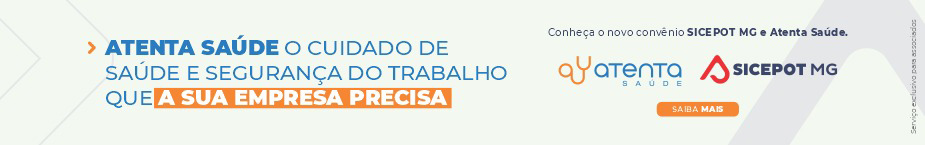 ÓRGÃO LICITANTE: COPASA-MGEDITAL: LICITAÇÃO Nº CPLI. 0620240019Endereço: Rua Carangola, 606, térreo, bairro Santo Antônio, Belo Horizonte/MG.Informações: Telefone: (31) 3250-1618/1619. Fax: (31) 3250-1670/1317. E-mail: cpli@copasa.com.br.Endereço: Rua Carangola, 606, térreo, bairro Santo Antônio, Belo Horizonte/MG.Informações: Telefone: (31) 3250-1618/1619. Fax: (31) 3250-1670/1317. E-mail: cpli@copasa.com.br.OBJETO: execução, com o fornecimento total de materiais e equipamentos, das obras e serviços de melhoria do Sistema de Abastecimento de Água no município de Teófilo Otoni / MG.DATAS: 1.2 O Período de encaminhamento da Proposta Comercial e da Documentação de Habilitação será do dia 18/04/24, até o dia 15/05/2024 às 08:30 horas.Prazo de execução: 06 mesesVALORESVALORESValor Estimado da ObraCapital Social Igual ou SuperiorR$ 1.256.008,06-CAPACIDADE TÉCNICA: a) Execução de estrutura de concreto armado; b) Recuperação de estrutura de concreto armado.CAPACIDADE TÉCNICA: a) Execução de estrutura de concreto armado; b) Recuperação de estrutura de concreto armado.CAPACIDADE OPERACIONAL:  -CAPACIDADE OPERACIONAL:  -ÍNDICES ECONÔMICOS: CONFORME EDITAL. ÍNDICES ECONÔMICOS: CONFORME EDITAL. OBSERVAÇÕES: Para acesso ao sistema eletrônico, os interessados deverão credenciar-se pelo site www.copasa.com.br, obedecendo a todas as instruções nele contidas, antes da data de realização desta Licitação, definida no item 1.2 deste Edital. 1.4.2 Para o credenciamento deverá ser observado, especificamente, o item “Cadastro de Fornecedores” da página de instruções do site www.copasa.com.br. As informações complementares para credenciamento poderão ser obtidas pelos telefones: (31) 3250-1746 ou 3250-1597.OBSERVAÇÕES: Para acesso ao sistema eletrônico, os interessados deverão credenciar-se pelo site www.copasa.com.br, obedecendo a todas as instruções nele contidas, antes da data de realização desta Licitação, definida no item 1.2 deste Edital. 1.4.2 Para o credenciamento deverá ser observado, especificamente, o item “Cadastro de Fornecedores” da página de instruções do site www.copasa.com.br. As informações complementares para credenciamento poderão ser obtidas pelos telefones: (31) 3250-1746 ou 3250-1597.ÓRGÃO LICITANTE: COPASA-MGEDITAL: LICITAÇÃO Nº CPLI. 0620240022Endereço: Rua Carangola, 606, térreo, bairro Santo Antônio, Belo Horizonte/MG.Informações: Telefone: (31) 3250-1618/1619. Fax: (31) 3250-1670/1317. E-mail: cpli@copasa.com.br.Endereço: Rua Carangola, 606, térreo, bairro Santo Antônio, Belo Horizonte/MG.Informações: Telefone: (31) 3250-1618/1619. Fax: (31) 3250-1670/1317. E-mail: cpli@copasa.com.br.OBJETO: execução, com fornecimento de materiais, das obras e serviços de Cercamento das Unidades Cercadinho e Rola Moça em Belo Horizonte / MG.DATAS: 1.2 O Período de encaminhamento da Proposta Comercial e da Documentação de Habilitação será do dia 29/04/2024, até o dia 22/05/2024 às 08:30 horas.Prazo de execução: 12 mesesVALORESVALORESValor Estimado da ObraCapital Social Igual ou SuperiorR$ 1.986.335,66.-CAPACIDADE TÉCNICA: a) Construção de cerca do tipo alambrado.CAPACIDADE TÉCNICA: a) Construção de cerca do tipo alambrado.CAPACIDADE OPERACIONAL:  -CAPACIDADE OPERACIONAL:  -ÍNDICES ECONÔMICOS: CONFORME EDITAL. ÍNDICES ECONÔMICOS: CONFORME EDITAL. OBSERVAÇÕES: Para acesso ao sistema eletrônico, os interessados deverão credenciar-se pelo site www.copasa.com.br, obedecendo a todas as instruções nele contidas, antes da data de realização desta Licitação, definida no item 1.2 deste Edital. 1.4.2 Para o credenciamento deverá ser observado, especificamente, o item “Cadastro de Fornecedores” da página de instruções do site www.copasa.com.br. As informações complementares para credenciamento poderão ser obtidas pelos telefones: (31) 3250-1746 ou 3250-1597.OBSERVAÇÕES: Para acesso ao sistema eletrônico, os interessados deverão credenciar-se pelo site www.copasa.com.br, obedecendo a todas as instruções nele contidas, antes da data de realização desta Licitação, definida no item 1.2 deste Edital. 1.4.2 Para o credenciamento deverá ser observado, especificamente, o item “Cadastro de Fornecedores” da página de instruções do site www.copasa.com.br. As informações complementares para credenciamento poderão ser obtidas pelos telefones: (31) 3250-1746 ou 3250-1597.ÓRGÃO LICITANTE: COPASA-MGEDITAL: LICITAÇÃO Nº CPLI. 0620240023Endereço: Rua Carangola, 606, térreo, bairro Santo Antônio, Belo Horizonte/MG.Informações: Telefone: (31) 3250-1618/1619. Fax: (31) 3250-1670/1317. E-mail: cpli@copasa.com.br.Endereço: Rua Carangola, 606, térreo, bairro Santo Antônio, Belo Horizonte/MG.Informações: Telefone: (31) 3250-1618/1619. Fax: (31) 3250-1670/1317. E-mail: cpli@copasa.com.br.OBJETO: execução, com fornecimento parcial de materiais, das obras e serviços de melhorias no Sistema de Abastecimento de Água de Entre Folhas / MG.DATAS: 1.2 O Período de encaminhamento da Proposta Comercial e da Documentação de Habilitação será do dia 29/04/2024 até o dia 22/05/2024 14:30 às horas.Prazo de execução: 06 mesesVALORESVALORESValor Estimado da ObraCapital Social Igual ou SuperiorR$ 835.836,35-CAPACIDADE TÉCNICA: a) Tubulação com diâmetro nominal (DN) igual ou superior a 150 (cento e cinquenta);b) Instalação de conjunto moto bomba em estação elevatória de água, com potência igual ou superior a 10(dez) cv ou vazão igual ou superior a 3(três) l/s; c) Construção civil e/ou reforma em edificações; d) Montagem e instalação de poço tubular profundo.CAPACIDADE TÉCNICA: a) Tubulação com diâmetro nominal (DN) igual ou superior a 150 (cento e cinquenta);b) Instalação de conjunto moto bomba em estação elevatória de água, com potência igual ou superior a 10(dez) cv ou vazão igual ou superior a 3(três) l/s; c) Construção civil e/ou reforma em edificações; d) Montagem e instalação de poço tubular profundo.CAPACIDADE OPERACIONAL:  -CAPACIDADE OPERACIONAL:  -ÍNDICES ECONÔMICOS: CONFORME EDITAL. ÍNDICES ECONÔMICOS: CONFORME EDITAL. OBSERVAÇÕES: Para acesso ao sistema eletrônico, os interessados deverão credenciar-se pelo site www.copasa.com.br, obedecendo a todas as instruções nele contidas, antes da data de realização desta Licitação, definida no item 1.2 deste Edital. 1.4.2 Para o credenciamento deverá ser observado, especificamente, o item “Cadastro de Fornecedores” da página de instruções do site www.copasa.com.br. As informações complementares para credenciamento poderão ser obtidas pelos telefones: (31) 3250-1746 ou 3250-1597.OBSERVAÇÕES: Para acesso ao sistema eletrônico, os interessados deverão credenciar-se pelo site www.copasa.com.br, obedecendo a todas as instruções nele contidas, antes da data de realização desta Licitação, definida no item 1.2 deste Edital. 1.4.2 Para o credenciamento deverá ser observado, especificamente, o item “Cadastro de Fornecedores” da página de instruções do site www.copasa.com.br. As informações complementares para credenciamento poderão ser obtidas pelos telefones: (31) 3250-1746 ou 3250-1597.ÓRGÃO LICITANTE: COPASA-MGEDITAL: LICITAÇÃO Nº CPLI. 1120240050Endereço: Rua Carangola, 606, térreo, bairro Santo Antônio, Belo Horizonte/MG.Informações: Telefone: (31) 3250-1618/1619. Fax: (31) 3250-1670/1317. E-mail: cpli@copasa.com.br.Endereço: Rua Carangola, 606, térreo, bairro Santo Antônio, Belo Horizonte/MG.Informações: Telefone: (31) 3250-1618/1619. Fax: (31) 3250-1670/1317. E-mail: cpli@copasa.com.br.OBJETO: execução, com fornecimento parcial de materiais e equipamentos, das obras e serviços de Implantação do Sistema de Esgotamento Sanitário da sede do Município de Botelhos / MG.DATAS: 1.1 A Sessão de Recebimento dos Envelopes de nº 01 (Proposta de Preços) e nº 02 (Documentos de Habilitação) e Abertura dos Envelopes de nº 01 (Proposta de Preços), será realizada às 14:30 horas do dia 23 de maio de 2024, na sala de Licitações à Rua Carangola, nº 606 - Térreo, Bairro Santo Antônio, Belo Horizonte, Minas Gerais.Prazo de execução: 18 mesesVALORESVALORESValor Estimado da ObraCapital Social Igual ou SuperiorR$ 15.960.102,57-CAPACIDADE TÉCNICA: a) Rede de esgoto ou pluvial com diâmetro nominal (DN) igual ou superior a 200 (duzentos); b) Estação Elevatória de Esgoto com potência igual ou superior a 10(dez) cv ou vazão igual ou superior a 13 (treze) l/s; c) Montagem e/ou instalação de Estação de Tratamento de Esgoto pré-fabricada com capacidade igual ou superior a 8 (oito) l/s;CAPACIDADE TÉCNICA: a) Rede de esgoto ou pluvial com diâmetro nominal (DN) igual ou superior a 200 (duzentos); b) Estação Elevatória de Esgoto com potência igual ou superior a 10(dez) cv ou vazão igual ou superior a 13 (treze) l/s; c) Montagem e/ou instalação de Estação de Tratamento de Esgoto pré-fabricada com capacidade igual ou superior a 8 (oito) l/s;CAPACIDADE OPERACIONAL:  a) Rede de esgoto ou pluvial com diâmetro nominal (DN) igual ou superior a 150 (cento e cinquenta) e com extensão igual ou superior a 3.800 (três mil e oitocentos) m; b) Rede de esgoto ou pluvial com tubulação de PVC e/ou manilha cerâmica e/ou concreto e/ou ferro fundido, com diâmetro nominal (DN) igual ou superior a 250 (duzentos e cinquenta) e com extensão igual ou superior a 400 (quatrocentos) m;c) Estação Elevatória de Esgoto com potência igual ou superior a 10(dez) cv ou vazão igual ou superior a 13 (treze) l/s; d) Montagem e/ou instalação de Estação de Tratamento de Esgoto pré-fabricada em fibra de vidro-PRFV, com capacidade igual ou superior a 8 (oito) l/s; e) Fornecimento e lançamento de concreto armado com quantidade igual ou superior a 240 (duzentos e quarenta) m³; f) Armadura de aço para concreto armado com quantidade igual ou superior a 21.900 (vinte e um mil e novecentos) kg; g) Forma para estruturas de concreto com quantidade igual ou superior a 600 (seiscentos) m²; h) Estrutura de escoramento de vala por qualquer processo, com quantidade igual ou superior a 15.000 (quinze mil) m².CAPACIDADE OPERACIONAL:  a) Rede de esgoto ou pluvial com diâmetro nominal (DN) igual ou superior a 150 (cento e cinquenta) e com extensão igual ou superior a 3.800 (três mil e oitocentos) m; b) Rede de esgoto ou pluvial com tubulação de PVC e/ou manilha cerâmica e/ou concreto e/ou ferro fundido, com diâmetro nominal (DN) igual ou superior a 250 (duzentos e cinquenta) e com extensão igual ou superior a 400 (quatrocentos) m;c) Estação Elevatória de Esgoto com potência igual ou superior a 10(dez) cv ou vazão igual ou superior a 13 (treze) l/s; d) Montagem e/ou instalação de Estação de Tratamento de Esgoto pré-fabricada em fibra de vidro-PRFV, com capacidade igual ou superior a 8 (oito) l/s; e) Fornecimento e lançamento de concreto armado com quantidade igual ou superior a 240 (duzentos e quarenta) m³; f) Armadura de aço para concreto armado com quantidade igual ou superior a 21.900 (vinte e um mil e novecentos) kg; g) Forma para estruturas de concreto com quantidade igual ou superior a 600 (seiscentos) m²; h) Estrutura de escoramento de vala por qualquer processo, com quantidade igual ou superior a 15.000 (quinze mil) m².ÍNDICES ECONÔMICOS: CONFORME EDITAL. ÍNDICES ECONÔMICOS: CONFORME EDITAL. OBSERVAÇÕES: Para acesso ao sistema eletrônico, os interessados deverão credenciar-se pelo site www.copasa.com.br, obedecendo a todas as instruções nele contidas, antes da data de realização desta Licitação, definida no item 1.2 deste Edital. 1.4.2 Para o credenciamento deverá ser observado, especificamente, o item “Cadastro de Fornecedores” da página de instruções do site www.copasa.com.br. As informações complementares para credenciamento poderão ser obtidas pelos telefones: (31) 3250-1746 ou 3250-1597.OBSERVAÇÕES: Para acesso ao sistema eletrônico, os interessados deverão credenciar-se pelo site www.copasa.com.br, obedecendo a todas as instruções nele contidas, antes da data de realização desta Licitação, definida no item 1.2 deste Edital. 1.4.2 Para o credenciamento deverá ser observado, especificamente, o item “Cadastro de Fornecedores” da página de instruções do site www.copasa.com.br. As informações complementares para credenciamento poderão ser obtidas pelos telefones: (31) 3250-1746 ou 3250-1597.ÓRGÃO LICITANTE: DNIT - MINISTÉRIO DA INFRAESTRUTURA - DEPARTAMENTO NACIONAL DE INFRAESTRUTURA DE TRANSPORTES ÓRGÃO LICITANTE: DNIT - MINISTÉRIO DA INFRAESTRUTURA - DEPARTAMENTO NACIONAL DE INFRAESTRUTURA DE TRANSPORTES ÓRGÃO LICITANTE: DNIT - MINISTÉRIO DA INFRAESTRUTURA - DEPARTAMENTO NACIONAL DE INFRAESTRUTURA DE TRANSPORTES EDITAL: CONCORRÊNCIA ELETRÔNICA 90129/2024-06EDITAL: CONCORRÊNCIA ELETRÔNICA 90129/2024-06Endereço: Rua Martim de Carvalho, nº 635 – 4º andar – Bairro: Santo Agostinho - Belo Horizonte – MG, fone nº (31) 3057-1551, fax (31) 3057-1550 - CEP: 30.190-094 http://www.dnit.gov.br - E-mail: pregoeiro.sremg@dnit.gov.br. Endereço: www.dnit.gov.br - Belo Horizonte (MG) - Telefone: (61) 96412290 Endereço: Rua Martim de Carvalho, nº 635 – 4º andar – Bairro: Santo Agostinho - Belo Horizonte – MG, fone nº (31) 3057-1551, fax (31) 3057-1550 - CEP: 30.190-094 http://www.dnit.gov.br - E-mail: pregoeiro.sremg@dnit.gov.br. Endereço: www.dnit.gov.br - Belo Horizonte (MG) - Telefone: (61) 96412290 Endereço: Rua Martim de Carvalho, nº 635 – 4º andar – Bairro: Santo Agostinho - Belo Horizonte – MG, fone nº (31) 3057-1551, fax (31) 3057-1550 - CEP: 30.190-094 http://www.dnit.gov.br - E-mail: pregoeiro.sremg@dnit.gov.br. Endereço: www.dnit.gov.br - Belo Horizonte (MG) - Telefone: (61) 96412290 Endereço: Rua Martim de Carvalho, nº 635 – 4º andar – Bairro: Santo Agostinho - Belo Horizonte – MG, fone nº (31) 3057-1551, fax (31) 3057-1550 - CEP: 30.190-094 http://www.dnit.gov.br - E-mail: pregoeiro.sremg@dnit.gov.br. Endereço: www.dnit.gov.br - Belo Horizonte (MG) - Telefone: (61) 96412290 Endereço: Rua Martim de Carvalho, nº 635 – 4º andar – Bairro: Santo Agostinho - Belo Horizonte – MG, fone nº (31) 3057-1551, fax (31) 3057-1550 - CEP: 30.190-094 http://www.dnit.gov.br - E-mail: pregoeiro.sremg@dnit.gov.br. Endereço: www.dnit.gov.br - Belo Horizonte (MG) - Telefone: (61) 96412290 OBJETO: Contratação de empresa para execução de restauração/reconstrução rodoviária da travessia urbana de Aimorés na BR-259/MG, conforme condições, quantidades e exigências estabelecidas neste instrumento e seus anexos.OBJETO: Contratação de empresa para execução de restauração/reconstrução rodoviária da travessia urbana de Aimorés na BR-259/MG, conforme condições, quantidades e exigências estabelecidas neste instrumento e seus anexos.DATAS: DATA DA SESSÃO PÚBLICA: Dia 07/06/2024 às 10h00.Local: https://www.gov.br/compras
DATAS: DATA DA SESSÃO PÚBLICA: Dia 07/06/2024 às 10h00.Local: https://www.gov.br/compras
DATAS: DATA DA SESSÃO PÚBLICA: Dia 07/06/2024 às 10h00.Local: https://www.gov.br/compras
VALORESVALORESVALORESVALORESVALORESValor Estimado da ObraCapital SocialGarantia de PropostaGarantia de PropostaValor do EditalR$   27.033.204,53R$  -R$ -CAPACIDADE TÉCNICA: 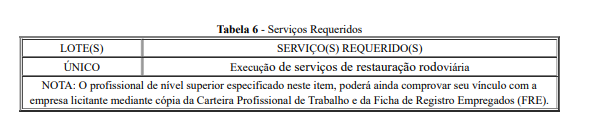 CAPACIDADE TÉCNICA: CAPACIDADE TÉCNICA: CAPACIDADE TÉCNICA: CAPACIDADE TÉCNICA: CAPACIDADE OPERACIONAL: 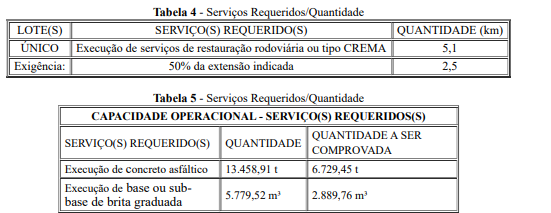 CAPACIDADE OPERACIONAL: CAPACIDADE OPERACIONAL: CAPACIDADE OPERACIONAL: CAPACIDADE OPERACIONAL:  ÍNDICES ECONÔMICOS: CONFORME EDITAL.  ÍNDICES ECONÔMICOS: CONFORME EDITAL.  ÍNDICES ECONÔMICOS: CONFORME EDITAL.  ÍNDICES ECONÔMICOS: CONFORME EDITAL.  ÍNDICES ECONÔMICOS: CONFORME EDITAL. OBSERVAÇÕES: 13.10. O Edital e seus anexos estão disponíveis, na íntegra, no Portal Nacional de Contratações Públicas (PNCP) e endereço eletrônico https://www.gov.br/dnit/pt-br/assuntos/licitacoes/superintendencias/editais-de-licitacoes/.OBSERVAÇÕES: 13.10. O Edital e seus anexos estão disponíveis, na íntegra, no Portal Nacional de Contratações Públicas (PNCP) e endereço eletrônico https://www.gov.br/dnit/pt-br/assuntos/licitacoes/superintendencias/editais-de-licitacoes/.OBSERVAÇÕES: 13.10. O Edital e seus anexos estão disponíveis, na íntegra, no Portal Nacional de Contratações Públicas (PNCP) e endereço eletrônico https://www.gov.br/dnit/pt-br/assuntos/licitacoes/superintendencias/editais-de-licitacoes/.OBSERVAÇÕES: 13.10. O Edital e seus anexos estão disponíveis, na íntegra, no Portal Nacional de Contratações Públicas (PNCP) e endereço eletrônico https://www.gov.br/dnit/pt-br/assuntos/licitacoes/superintendencias/editais-de-licitacoes/.OBSERVAÇÕES: 13.10. O Edital e seus anexos estão disponíveis, na íntegra, no Portal Nacional de Contratações Públicas (PNCP) e endereço eletrônico https://www.gov.br/dnit/pt-br/assuntos/licitacoes/superintendencias/editais-de-licitacoes/.